ГБУ РО «МЕДИЦИНСКИЙ ИНФОРМАЦИОННО-АНАЛИТИЧЕСКИЙ ЦЕНТР»                       СОБЛЮДАЕМ ПРОСТЫЕ ПРАВИЛА ЛИЧНОЙ ГИГИЕНЫ(памятка для населения)           Гигиена – наука о влиянии различных факторов окружающей среды на здоровье человека. Личная гигиена – это совокупность гигиенических правил, выполнение которых способствует сохранению и укреплению здоровья человека. Соблюдение правил личной гигиены направлено в первую очередь на профилактику инфекционных и паразитарных заболеваний. Один из ведущих принципов – использование каждым человеком индивидуальных предметов личной гигиены: полотенца для лица,  полотенца для ног, мочалки,  мыла,  зубной щетки,  расчески.                         Следите за чистотой рук!                  Мойте руки в течение 40-60 секунд:-    Увлажните руки водой, лучше теплой. - Покройте все поверхности руки достаточным  количеством мыла. -    Потрите одну ладонь о другую.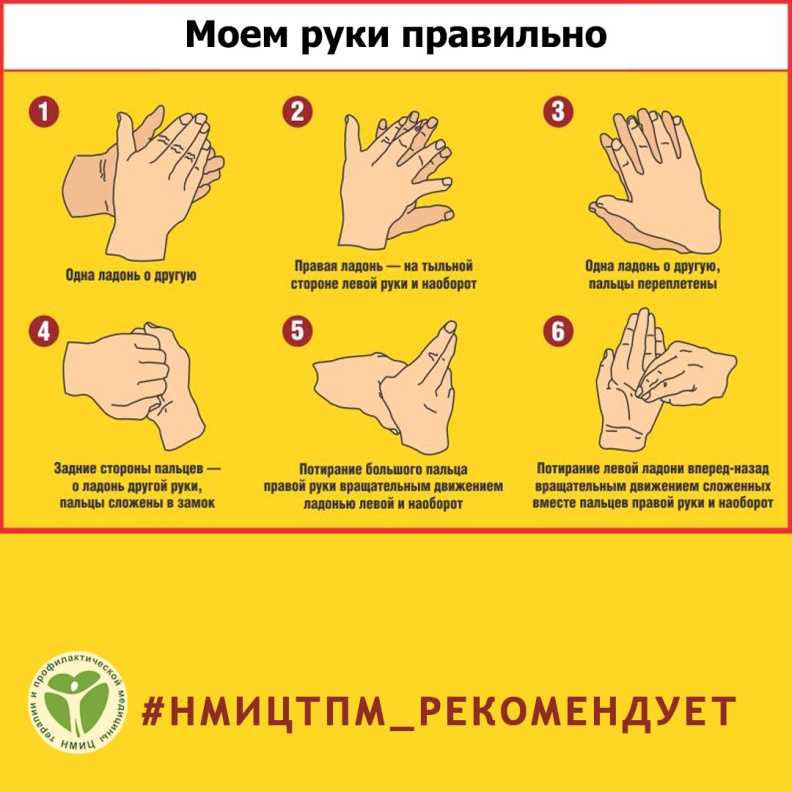 -  Разотрите ладонями тыльную поверхность кистей, переплетая пальцы.-    Переплетите пальцы, растирая ладонь о ладонь.- Соедините пальцы в замок, тыльной стороной  согнутых пальцев растирайте ладонь другой руки.- Охватите большой палец левой руки правой ладонью и потрите его  круговым движением, поменяйте руки.-  Круговым движением в направлении вперед и назад сомкнутыми пальцами правой руки потрите левую ладонь, поменяйте руки.-   Ополосните руки водой.- Тщательно высушите руки индивидуальным или одноразовым полотенцем.                                               Это должен знать каждый!       Моют руки теплой водой с мылом, намыливая их  до образования пены: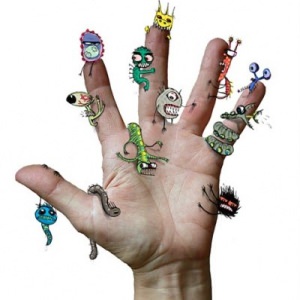 -  перед едой, перед приготовлением пищи, после прикосновения к сырому  мясу, птице или рыбе;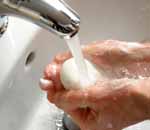 - после посещения туалета; - после посещения общественного транспорта и мест   скопления большого     количества людей;- после уборки в доме; после контакта с землей;- после контакта с животными, в.т.ч. домашними,    после контакта с деньгами;   после игр на спортивной, детской  площадке;-  после очищения носа или чихания, после контакта с заболевшим человеком и его вещами.                                                                                       Уход за зубами  Зубы чистят 2 раза в день – утром и вечером.Зубная щетка должна быть не очень жесткой.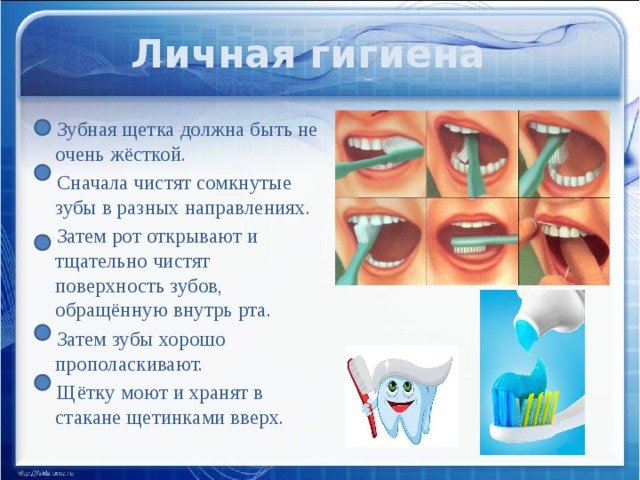 Сначала чистят сомкнутые зубы в разных направлениях.Затем рот открывают и тщательно чистят поверхность зубов, обращенную внутрь рта.Затем зубы хорошо прополаскивают.    Щетку моют и хранят  щетинками вверх.Для предупреждения заболеваний полости рта, кариеса, заболеваний желудочно-кишечного тракта и обострений хронических заболеваний внутренних органов нужно регулярно:обеспечить необходимый гигиенический уход за полостью рта;тщательно и долго пережевывать пищу;обязательно включать в рацион жесткие овощи и фрукты;сократить потребление сладостей (конфет, тортов и т.д.); употреблять различные сочетания пищевых   продуктов, придерживаясь при этом принципов рационального питания;больше пить, делая это медленно, задерживая    во рту жидкость, при этом вымывается максимум микробов;после еды обязательно полоскать рот водой.                                                            Гигиена ногНесоблюдение гигиены ног приводит к   появлению неприятного стойкого запаха,   возникновению потертостей, опрелостей, к  грибковым поражениям кожи стоп и ногтей,   гнойничковым заболеваниям кожи ног. Факторы, усиливающие потливость ног: плоскостопие;  тесная  неудобная обувь;  ношение синтетических носков (чулок, колготок);  употребление в пищу острых и пряных продуктов;  неопрятное содержание ног;  редкая смена колготок (носок, чулок); длительное ношение обуви без ухода. Как правильно ухаживать за состоянием кожи ног? Ежедневно мыть ноги прохладной водой с мылом.   Ежедневно менять носки (колготки).   Следить, чтобы обувь была чистой и сухой как снаружи, так и внутри.                                                                                                           Гигиена телаЕжедневно кожный покров вырабатывает сало и пот. Если не смывать эти выделения, то защитные свойства кожи нарушаются, создаются благоприятные условия для размножения болезнетворных бактерий, грибков и других вредных микроорганизмов.Мыть тело необходимо ежедневно теплой водой (37-38 градусов), используя специальные средства (мыло, гель для душа и др.).Принимать ванну, душ с применением мочалки не реже 1 раза в неделю.После мытья тела следует надевать чистую одежду.                            Уход за кожей открытых частей тела Гигиена волос и кожи головы нормализует деятельность сальных желез, улучшает кровообращение и обменные процессы. Опрятное содержание волос является одним из важнейших способов предупреждения болезней кожи на голове. Мыть голову необходимо по мере загрязнения. Частота мытья волос зависит от длины волос, типа волос и кожи головы, времени года.  Зимой голову моют чаще, так как выделяется больше кожного сала под головным убором. Мыть голову необходимо теплой водой, так как горячая вода активизирует работу сальных желез. После мытья волосы рекомендуется обдать прохладной водой.Шампуни необходимо подбирать индивидуально и тщательно. Вытирать волосы желательно полотенцем, феном пользоваться не рекомендуется, т.к. горячий воздух сушит волосы.Расчесывать короткие волосы следует от поверхности кожи кнаружи. Длинные волосы расчесывают, начиная с концов.                                                         Уход за ногтями                 Ногти следует стричь коротко. При мытье рук необходимо пользоваться специальной щеточкой. Скорость роста ногтей на руках – 1 мм в неделю, поэтому ногти на руках необходимо обстригать 1 раз в неделю.Скорость роста ногтей на ногах – в 3 – 4 раза меньше. На ногах ногти обстригают 1 раз в 2 – 3 недели прямо,   чтобы ногти по углам не врастали (может возникнуть          панариций – воспаление ногтевого ложа). Стричь ногти лучше после мытья рук или ног, так как от    мытья теплой водой с мылом ногти легче обстригаются   и не трескаются. Помните! Грызть ногти  - вредная привычка!                               Гигиена одежды  и обувиНательное белье, а также  носки, гольфы, чулки, колготки следует менять ежедневно.Одежду необходимо регулярно стирать.Недопустимо ношение чужой одежды и обуви.Одежда и обувь должны соответствовать климатическим условиям.Покрой одежды и обуви должен учитывать анатомические особенности и соответствовать размеру человека.У каждого члена семьи должны быть индивидуальные  постельные принадлежности.Постельное белье необходимо менять еженедельно.          Уход за обувью:  удалите грязь и пыль; нанесите крем; прочистите щеткой; вытрите обувь насухо мягким материалом.Обрабатывайте  новую сухую обувь водоотталкивающим спреем.Меняйте набойки при появлении на каблуке первых признаков износа.Используйте разные щетки для замшевой и  кожаной обуви. Подбирайте средства по уходу за обувью с учетом материала и цвета и наносите на чистую обувь минимум за 30-40 минут до выхода из дома.Сушите обувь при комнатной температуре. 